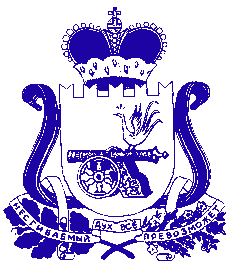 АДМИНИСТРАЦИЯ МУНИЦИПАЛЬНОГО ОБРАЗОВАНИЯ «ДЕМИДОВСКИЙ РАЙОН» СМОЛЕНСКОЙ ОБЛАСТИПОСТАНОВЛЕНИЕот 06.09.2019  №  488Об утверждении  проектов межевания   территорий земельных  участков под многоквартирными жилыми домами     По итогам публичных слушаний «Об утверждении проектов межевания территорий земельных участков под многоквартирными жилыми домами», руководствуясь статьями 45 и 46 Градостроительного кодекса Российской Федерации, Администрация муниципального образования «Демидовский район» Смоленской области,  Администрация муниципального образования «Демидовский район» Смоленской области ПОСТАНОВЛЯЕТ:1. Утвердить проекты межевания территорий земельных участков под многоквартирными жилыми домами из земель населенных пунктов, расположенных по адресам:1.1. Российская Федерация, Смоленская область, Демидовский район, Демидовское городское поселение, г. Демидов, ул. Гуреевская, д. 166, площадью 1530 кв. м, территориальная зона Ж.1 -  зона застройки индивидуальными жилыми домами; 1.2. Российская Федерация, Смоленская область, Демидовский район, Демидовское городское поселение, г. Демидов, ул. Коммунистическая, д. 21, площадью 855 кв.м, территориальная зона Ж.2 - зона застройки малоэтажными жилыми домами; 1.3. Российская Федерация, Смоленская область, Демидовский район, Демидовское городское поселение, г. Демидов, ул. Коммунистическая, д. 27, площадью 2000 кв.м, территориальная зона Ж.2 - зона застройки малоэтажными жилыми домами; 1.4. Российская Федерация, Смоленская область, Демидовский район, Демидовское городское поселение, г. Демидов, ул. Кооперативная, д. 2, площадью 1700 кв.м, территориальная зона Ж.2 - зона застройки малоэтажными жилыми домами;1.5. Российская Федерация, Смоленская область, Демидовский район, Демидовское городское поселение, г. Демидов, ул. Руднянская, д. 63, площадью 1500 кв.м, территориальная зона О.2- зона застройки размещения объектов социального и коммунально-бытового назначения;1.6. Российская Федерация, Смоленская область, Демидовский район, Демидовское городское поселение, г. Демидов, ул. Садовая, д. 3, площадью 1415 кв.м, территориальная зона Ж.2 - зона застройки малоэтажными жилыми домами;1.7. Российская Федерация, Смоленская область, Демидовский район, Демидовское городское поселение, г. Демидов, ул. Фрадкова, д. 10, площадью 1370 кв. м, территориальная зона Ж.2- зона застройки малоэтажными жилыми домами;1.8. Российская Федерация, Смоленская область, Демидовский район, Демидовское городское поселение, г. Демидов, ул. Фрадкова,  д. 19, площадью 1500 кв.м, территориальная зона Ж.2- зона застройки малоэтажными жилыми домами;1.9. Российская Федерация, Смоленская область, Демидовский район, Демидовское городское поселение, г. Демидов, ул. Фрадкова, д. 21, площадью 1470 кв.м, территориальная зона Ж.2- зона застройки малоэтажными жилыми домами;1.10. Российская Федерация, Смоленская область, Демидовский район, Демидовское городское поселение, г. Демидов, ул. Хренова, д. 16А, площадью 1630 кв.м; территориальная зона О.2- зона застройки размещения объектов социального и коммунально-бытового назначения;1.11. Российская Федерация, Смоленская область, Демидовский район, Демидовское городское поселение, г. Демидов, ул. Хренова, д. 20, площадью 1660 кв.м. территориальная зона О.2- зона застройки размещения объектов социального и коммунально-бытового назначения.  2. Постановление Администрации муниципального образования «Демидовский район» Смоленской области «Об утверждении проектов межевания территорий земельных участков под многоквартирными жилыми домами» от 22.07.2019 № 407, признать утратившим силу.3. Настоящее постановление  опубликовать в газете «Поречанка» и разместить на официальном сайте Администрации муниципального образования «Демидовский район» Смоленской области в информационно-телекоммуникационной сети «Интернет».Глава  муниципального образования «Демидовский район» Смоленской области	   	                            А.Ф. Семенов